新潟県相談支援専門員協会　団体会員(入会・更新・変更・退会)届会員（入会希望者）各位　令和６年度より、原則として会員登録はGoogleフォームよりお願いいたします。ご事情により、フォームが使用できない場合は、次ページの申込書にご記入の上、事務局までFAXまたはメールにてお送りください。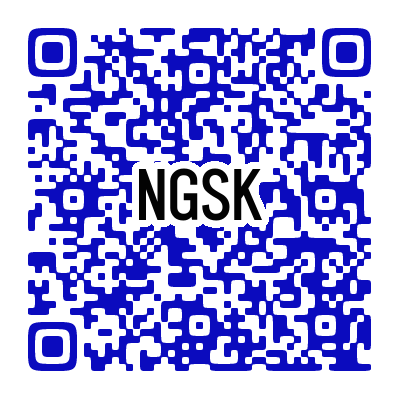 ◆個人会員の皆様　　　　　　　　　　　　QRコードを読み取ってください　　https://docs.google.com/forms/d/1u8zh_NO4qEXbNV-FGBktqhG2DZO75QwIAXySuD5edxw/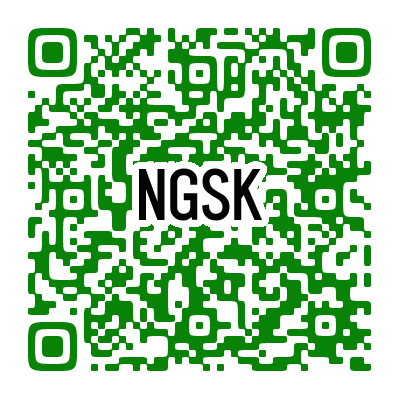 ◆団体会員の皆様　　　　　　　　　　　　QRコードを読み取ってください　　https://docs.google.com/forms/d/1bDvVSEPSNCRGGydJ3tAnKCLstQFdxp335xAilIF1MWQ/新潟県相談支援専門員協会　団体会員（入会・更新・変更・退会）届■入会・更新・退会　（更新の場合も必ず毎年最新の状況をご記入ください）いただいた情報は当協会の事務及び事業に関することにのみ使用します。メールアドレスは協会のメーリングリストに登録し、研修案内等の連絡に使用します。■変更（年度の途中で変更が生じた場合に記入・届出してください）年会費・振込先については次頁をご覧ください。年会費・振込先について【年会費】　団体会員　１５，０００円【振込期限】5月末日まで　　　　　　年度途中で入会した場合は、入会申込後おおむね1か月以内にお支払いください【振込先】振込にかかる手数料は会員様にてご負担ください。【お問い合わせ・お申し込み先】一般社団法人新潟県相談支援専門員協会　事務局〒952-0108　新潟県佐渡市上新穂646-9　相談支援センターそらうみ内TEL：0259-58-9150　FAX：0259-58-9151E-mail：kyoukai@ng-soudan.com届出種別（いずれかに○）入会 ・ 更新 ・ 変更 ・ 退会申込日 年 　月　 日１．団体名（ふりがな）（ふりがな）（ふりがな）２．団体住所・連絡先〒新潟県〒新潟県〒新潟県２．団体住所・連絡先TEL：TEL：FAX：２．団体住所・連絡先メールアドレス：メールアドレス：メールアドレス：３．登録職員※5名まで１（ふりがな）（ふりがな）３．登録職員※5名まで２（ふりがな）（ふりがな）３．登録職員※5名まで３（ふりがな）（ふりがな）３．登録職員※5名まで４（ふりがな）（ふりがな）３．登録職員※5名まで５（ふりがな）（ふりがな）変更する項目１．団体名　　　２．住所・連絡先　　　３．登録職員１．団体名　　　２．住所・連絡先　　　３．登録職員変更前変更前変更後払込用紙又はゆうちょ銀行から記号番号　００５００－７－５１８３７名　　称　一般社団法人新潟県相談支援専門員協会　　　　　シャ）ニイガタケンソウダンシエンセンモンインキヨウカイその他の金融機関から店　　名　〇五九（ゼロゴキユウ）支店預金種目　当座口座番号　００５１８３７